         R E P U B L I K A   H R V A T S K AVUKOVARSKO-SRIJEMSKA ŽUPANIJA  OPĆINA BABINA GREDA 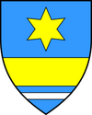        OPĆINSKO VIJEĆEKLASA: 402-01/24-01/3URBROJ: 2196-7-01-24-1                                                                                                                                                              Babina Greda, 27. ožujka 2024.Temeljem članka 76. članak 4. Zakona o sportu („Narodne novine“ br. 141/22), Proračuna Općine Babina Greda za 2023. godinu i članka 18. Statuta Općine Babina Greda (“Sl. Vjesnik Vukovarsko – srijemske županije” broj 11 /09,04/13, 03/14, 01/18, 13/18, 03/20, 04/21, 16/23 i 18/23), Općinsko vijeće Općine Babina Greda na 27. sjednici održanoj dana 27. ožujka 2024. godine, donosiODLUKA O REALIZACIJIP R O G R A M Ajavnih potreba sportskih udruga za 2023. godinuI.Donosi se Odluka o prihvaćanju realizacije Programa javnih potreba u sportu na području Općine Babina Greda za 2023. godinu, kako slijedi:II.                   Ova Odluka stupa na snagu osmog (8) dana od dana objave u "Službenom vjesniku" Vukovarsko-srijemske županije.                                                                                                         Predsjednik                                                                                                                                                                                                                                                                             Općinskog vijeća:                                                                                                        Tomo Đaković+*xfs*pvs*lsu*cvA*xBj*qEC*oCa*qdA*uEw*klg*pBk*-
+*yqw*yhB*jEy*yea*ugc*dzi*lro*zil*hyC*jus*zew*-
+*eDs*lyd*lyd*lyd*lyd*jgs*nmw*vcz*btv*aCi*zfE*-
+*ftw*CBc*gzj*ccE*tso*Dig*Fkg*swe*Chk*Anr*onA*-
+*ftA*njE*xnB*lnt*trE*Eza*any*xqB*wln*tia*uws*-
+*xjq*Fly*jib*bFk*jCE*nyt*gwz*ncy*hlw*gEb*uzq*-
R.B.NAZIV UDRUGE Osnova isplateISPLAĆENO SPORT1.ŠAHOVSKI KLUB ŠOKADIJAUgovor2.800,00 eura  2.NK“ŠOKADIJA“ BABINA GREDAUgovor40.036,00 eura  3.ŠRU BERAVA BABINA GREDAUgovor1.600,00 eura4. LU JASTREBBABINA GREDAUgovor2.654,45 eura5.ŠRU DEVERIKABABINA GREDAUgovor3.000,00 eura6.STOLNOTENISKI KLUB „ŠOKADIJA“Ugovor2.900,00 eura7. VETERANSKI RUKOMETNI KLUBOdluka200,00 euraUKUPNO53.190,45 eura